Hovudmanus T12-dagen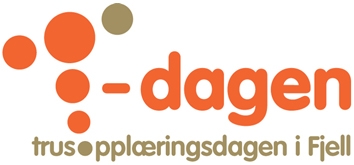 Utviklet av Fjell sokn"På sporet av Jesus" -  Etter ein  idé av Holger LissnerKl.16.30 Registrering + bananar/bollerKl. 17.00 -17.20  Svisj, vi er saman Info om T12-dagen Tenne T-dagslysAlle lagar fisk + bokrull + kort Kl. 17.25 – 17.40  Felles samling i kyrkjerommetOrgelmusikk: He is dangerousVi møter de første bibelske personane som diskuterer: Kven er Jesus eigentleg?Dette foregår i Jerusalem:Kaifas:  Meinte at Jesus var ein farlig mann. Han meiner at det var rett å ta han. Pilatus: Er usikker på om han dømte feil. Kanskje var Jesus Messias, Guds Sønn?Maria Magdalena: Har møtt Jesus og salva føtene hans. Dessutan er ho oppstandelsesvitne. I opninga kommenterer Maria berre kort at ho har ei anna erfaring av Jesus enn Kaifas og Pilatus!Diskusjonen vert avslutta med at barna blir sende ut i grupper for å finne ut mer om kven denne Jesus er.Kl. 17.45 – 19.10 Vandring på 6 forteljingsstaderAlle: Jeriko: Sakkeus fortel1. Magdala:  Maria Magdalena og Maria, Lasarus’ søster fortel2. Nasaret: Synagogeforstandaren fortel3. Betlehem: Vertshuseigarane fortel4. Genesaretsjøen: Peter og kona hans fortel5. Kapernaum: Den lamme mannen og søstra/broren  hans fortelForteljingsstasjonane: (Dansk originaltekst, omarbeidd)Manus til Sakkeus:Stasjon Alle:  Jeriko, Sakkeus fortelBakgrunnsstoff:Jesus fann tollaren Sakkeus i eit tre i Jeriko. Han var ein liten mann, les vi, og han hadde klatra opp i eit tre for å sjå Jesus betre då han kom forbi. (Luk. 19,1-10).Som overtollar og kollaboratør for den romerske okkupasjonsmakta var Sakkeus forhatt, forakta og utstøytt av fellesskapet. At Jesus kalla han ved namn og ville inn i huset hans som gjest, vekte difor stor forarging blant Jerikos innbyggjarar, men var ein stor glede og ein ny start for Sakkeus.Fokuspunktet er tilgjevinga og det at Jesus kom for "å oppsøkje og frelse det som er fortapt".Forteljingsstasjonen:På T12-dagen finn borna Sakkeus sittande oppe i eit tre. Jesus er nettopp komen forbi. Sakkeus har enno ikkje komen sig over at Jesus snakka til han som til ein ven, Sakkeus som alle foraktar... og han fortel borna om kva Jesus sa til han. Jesus vil vitje han, og no skal han skunde seg heim og gjere klar til fest. Han inviterer alle på T12-dagen med til festen.Utstyr: Sakkeus sit i eit tre i nærleiken av amfiet (sjå kart). Han har på seg kappe, hovudplagg og veske med ”gullpengar” i. Sakkeus 
19Så kom Jesus til Jeriko og drog gjennom byen.  2 Der var det ein mann som heitte Sakkeus; han var overtollar og svært rik.  3 Han ville gjerne sjå kven Jesus var, men kunne ikkje koma til for folkemengda, for han var liten av vekst.  4 Difor sprang han i førevegen og klatra opp i eit morbærtre så han kunne få sjå han, for der kom han til å gå forbi.  5 Då Jesus kom dit, såg han opp og sa til han: «Sakkeus, skund deg og kom ned! For i dag må eg ta inn i ditt hus.»  6 Då skunda han seg ned og tok imot Jesus med glede.  7 Men alle som såg det, murra og sa: «Han har teke inn hos ein syndig mann.»  8 Men Sakkeus steig fram og sa til Herren: «Herre, halvparten av alt eg eig, gjev eg til dei fattige, og har eg truga pengar frå nokon, gjev eg fire gonger så mykje tilbake.»  9 Då sa Jesus: «I dag er frelse komen til dette huset. For han er òg ein Abrahams son. 10 For Menneskesonen er komen for å leita etter dei bortkomne og berga dei.»Manus til dei to MariaerStasjon 1: MagdalaBakgrunnDei ulike evangelistane taler ikkje heilt likt om desse ulike Mariaene...). Her har vi gjort eit forsøk på å sortere stoffet litt. På denne stasjonen fortel de om dei ulike opplevingane de har hatt i møte med Jesus ut frå punkta nedanfor. Maria Magdalena:Kom frå staden Magdala som var ein liten by, sannsynlegvis på vestsida av Genesaretsjøen mellom Kapernaum og Tiberias. Kanskje er den identisk med den noverande arabiske byen el-Medjdel. Vi kjenner først og fremst til byens eksistens gjennom Maria Magdalena. I Luk. 8,2 (og Mark.16,9) vert ho omtala som eit menneske som følger Jesus på hans vandring og som Jesus har helbreda (for sju vonde ånder). Ut over det er Maria ofte blitt identifsert  med kvinna som levde i synd (ofte forstått som prostitusjon), og som salva Jesu føtter med kostbar salve (Luk. 7,36-50).  Som prostituert blei ho rekna for å vere urein. I jødisk kultur, der kultisk reinheit og ureinheit var svært viktig, er det heilt horribelt at ho bryt inn i middagsselskapet hos ein farisear og rører ved Jesu føtter. Men Jesus lar henne gjere det og har henne sidan med i sin flokk. Det viser nettopp, at han ikkje foretrekk dei reine, men dei som erkjenner synda si og og ber om tilgjeving. Verten, farisearen Simon, ergra seg over dette (ho var ei ”syndig kvinne”), men Jesus gir henne eit kraftig forsvar: Så vende han seg til kvinna og sa til Simon: «Ser du denne kvinna? Eg kom inn i ditt hus; du gav meg ikkje vatn til føtene mine, men ho vætte dei med tårer og tørka dei med håret sitt. 45 Du helsa meg ikkje velkomen med eit kyss, men ho har ikkje halde opp med å kyssa føtene mine heilt frå eg kom inn. 46 Du salva ikkje hovudet mitt med olje, men ho smurde føtene mine med velluktande salve. 47 Difor seier eg deg: Dei mange syndene hennar er tilgjevne, difor har ho synt stor kjærleik. Men den som får tilgjeve lite, elskar lite.» 48 Så sa han til kvinna: «Syndene dine er tilgjevne.». (Det står det ikkje kva denne kvinna heiter, men det er ei vanleg tolking at dette er M M)Ho var det fyrste oppstandelsesvitnet: Først kom ho til grava, tidleg påskemorgon, med ei eller fleire andre kvinner (Matt 28, 1-8; Mark 16, 1-8; Luk 24, 1-12) for å salve Jesus. Der oppdagar dei at steinen er velta bort og grava er tom. Ein mann i lang, kvit kjortel fortel at Jesus er stått opp, og gir dei i oppgåve om å spreie den glade bodskapen vidare til Peter og dei andre læresveinane. Markus avsluttar her med å seie at dei flyktar av garde og ikkje torer å seie det til nokon, medan Matteus og Lukas seier at dei fortalde det. Lukas har også med at læresveinane ikkje trur heilt på dei, og at Peter spring av garde til grava for å sjå dette på eigen hand... (Kan sjølvsagt ikkje stole på kvinnfolk...)Jesus syner seg for Maria utafor grava: Mark 16,9-11 og Johannes 20, 1+11-18. Johannes skriv veldig utførleg om dette, korleis ho trur det er gartnaren osb. Johannes avsluttar med (v. 18): 18 Då gjekk Maria Magdalena til disiplane og sa til dei: «Eg har sett Herren.» Og ho fortalde dei kva han hadde sagt til henne.   Maria Magdalena kan altså kallast den fyrste kristne evangelisten! Maria, søstera til Lasarus og MartaBur i Betania saman med syskena Lasarus og MartaJohannes skriv at Jesus var spesielt glad i desse tre syskena  (Johannes 11,5), og det ser ut til at han gjerne budde hos dei når han var i området.Ein gong Jesus er på besøk hos dei, styrer Marta veldig med matlaging og husarbeid (for å gjere det godt for gjesten), medan Maria sit og høyrer på det Jesus fortel. Marta blir sint, men Jesus forsvarar Maria: «Marta, Marta! Du gjer deg strev og uro med mange ting. 42 Men det er eitt som er nødvendig. Maria har valt den gode delen, og den skal ikkje takast frå henne.» (Luk 10,28-42).Jesus vekkjer Lasarus opp frå dei døde, etter at dei to systrene har bede han om hjelp (Joh 11,1-44 ). Dette er ei direkte medverkande årsak til at overprestane og farisearane legg konkrete planar om å drepe han, og Jesus søkjer vekk frå ”det offentlege rom” etter Lasarus-underet (Joh 11,45-57). Det å gjere Lasarus levande att, er altså ei livsfarleg handling...(Johannes fortel òg om at denne Maria salvar Jesu føter, rett før han blir drepen... (Joh 12,1-11), men det kan lett forvirra publikum i denne samanhengen...)Oppsummering: Maria i Betania er ein av Jesu næraste vener, ho får støtte for å lytte og lære (vere ein disippel) sjølv om ho er kvinne, og ho opplever at Jesus gjer bror hennar levande igjen. ForteljingaKva kan desse to kvinnene vere samde om? Dei kan vitne om at Jesus er sterkare enn døden og slik syner at han er Guds son (dette blir borna spurde om seinare i programmet). Dei kan fortelje at Jesus syner klart at han respekterer og støttar dei; han forsvarar dei når dei blir kritiserte og mistrudde, og dei får viktige oppgåver som ikkje tradisjonelt blei gitt til kvinner i deira samtid (disippel, evangelist, vitne...). Dei kan òg begge fortelje at dei var nære vener av Jesus. Den andre Maria  kan godt vise til søstera Marta (Marianne) som styrer og steller på T12.Det er viktig at ungane på denne stasjonen får smøre på seg litt av den godluktande kremen de har! Manus til synagogeforstandarenStasjon 2:  NasaretJesus vaks opp i Nasaret (Luk. 2,39). Sannsynlegvis lærte han handtverket til faren sin, som var tømmermann. Dessutan gjekk han på skule i synagoga, lærte å lese og blei kjent med historen til folket sitt. Frå Jesu barndom kjenner vi berre til ei forteljing utanom fødselsfortellinga, nemlig om at han som 12-åring var med foreldra sine til påskefest i Jerusalem (Luk. 2,41-52). Fortellingsstasjonen:På T12-dagen møter barna rabbinaren i synagoga i Nasaret. Som førebuing har barna laga ein skriftrull (på ”svisjen”), og lagt han i mappa si.På veg inn i synagoga: I alle fall gutane tar på ein kippa (kalott). Jentene fekk opprinneleg ikkje lov å komme inn…Fortel om synagogeskulen: Kun for gutarStuderte dei gamle skriftene, m.a. Toraen (Mosebøkene) og profetaneLærte utanatSei litt om Truvedkjenninga og klesdrakt/utstyr:På panna og armen: Fylakterion, skinnreim med bitte små skriftrullar m ord frå lova.Bønnesjalet: Talet på knutar og tydinga av desse.På døra:  Mezuzah: Kapsel med pergament med truvedkjenninga ShemahSei litt om språka (sjå vedlagte utklipp).Vis hebraiske teikn. Tekst på plakaten: Høyr Israel! Herren er Gud, Herren er ein. Lese frå høgre mot venstre. Øve inn saman med borna?Gjer oppgåva: Finne skriftrullen sin, sjekke at boda er nummererte frå 1-10, frå høgre til venstre.Få klistremerke som ”godkjenning”.Rulle skriftrullen saman igjen, legge han i mappa.Fortelje om Jesus i synagoga i Nasaret, Luk 4,16-30, for eksempel slik:Jesus var ein av dei beste elevane mine då han var elev her. Han lærte dei gamle skriftene utanat utruleg fort! Han stilte mange spørsmål og undra seg over vanskelege ting, men hadde også mange svar. Det verka som han hadde ein spesiell forståelse for det som hadde med Gud å gjere. Etter at han vart vaksen, var Jesus stadig vekk i synagoga, og det var alltid interessant å diskutere skriftene med han. Man her i førre veke skjedde det noko veldig spesielt, og eg er ikkje sikker på om eg heilt forstod det som skjedde: Han las frå Jesaja-skriftrullen, der det står:
61 Herrens Ande er over meg, for han har salva meg  til å forkynna ein god bodskap for fattige. Han har sendt meg for å ropa ut at fangar skal få fridom og at blinde skal få sjå, for å setja undertrykte fri.Så rulla han bokrullen saman, gav han til synagogetenaren og sette seg. Og alle som var i synagogen såg på han og venta på at skulle tale. Då sa han: «I dag vart dette skriftordet oppfylt medan de høyrde på.» Vi blei glade og forundra over at sa så vakre ord.  «Er ikkje dette son til Josef?» spurde dei. Eg begynte å lure på om det kunne vere noko spesielt med denne mannen. Kunne det stemme at det var han som profetane hadde sagt skulle komme?Fokus: Jesu oppvekst i den jødiske tradisjonen og bruddet med denne, at han var den som profetane hadda sagt skulle komme. (NB: Få med dette! Dei blir spurde om dette seinare!)Relevante avsnitt i NT: Luk. 2,41-52 (Jesus som tolvåring i tempelet) og Luk. 4,16-30 (Jesus les frå Jesaja i synagoga.)Lenkje:http://www.denstoredanske.dk/index.php?title=Samfund%2C_jura_og_politik/Religion_og_mystik/J%C3%B8dedommen/j%C3%B8dedomManus til vertshuseigaraneStasjon 3:  BetlehemBakgrunnsstoff:Det Nye Testamente fortel ikkje mykje om Maria og Josef. Om Maria får vi at vite hos evangelisten Lukas (Luk. 1), at ho bur i Nasaret, sannsynlegvis heime hos foreldra sine. Maria er forlova med Josef, da engelen Gabriel meddeler henne at ho er utvald til å føde Guds son. Marias ja til å gjere det er bilete på det menneske som i tru gjer det Gud vil. Josef er tømrar (Matt. 13,55). Han nedstammar frå David og må difor reise til Betlehem under folketeljinga til keisaren. (Luk. 2).Josef og Maria var forlova, står det i den nye omsetjinga. I den tidligare stod der ”trulova". Forskjellen på dei to orda er at ei forloving i dag berre er ein avtale mellom mannen og kvinna, utan ei juridisk binding, mens ei truloving den gongen var ein avtale mellom to familiar, og dei to forlova blei betrakta som mann og kone, men de måtte ikkje ligge saman før bryllupet. Jentene kunne bli trulova heilt frå 13-årsalderen.Fødselshistoria er ei blanding av historiske fakta: Folketeljinga, stjerna, Herodes' forfølgingar og massakrar, og ei rekke overnaturlige trekk: Jesu unnfangelse og engelen som kjem både til Maria og til Josef, hyrdingane og dei vise menn. (Matt. 1,18-2,18 og Luk. 2,1-20).Vi kan gå ut frå at borna kjenner denne forteljinga!Forteljingsstasjonen:På T12-dagen prøver borna å finne stallen i Betlehem ved å oppsøke kroverten og vise biletet av Maria og Josef  (laga på svisjen). Dei spør om krovertane har sett desse menneska før.. Etter litt om og men hugsar kroverten denne familien (men det er jo mange år sidan no, og han var berre en gutunge den gongen, og hjelpte til her i kroa). Saman fortel han og kona (barndomskjærasten, som også hugsar det som hende) om det spesielle ved julenatta.Barna sit rundt bordet, får varma og kvile seg litt. Set fram druer og kjeks, litt til kvar gruppe.Fokus: Fødselshistoria, og at det var så mykje ”overnaturleg” som hende. Kanskje det var fordi Gud hadde ein plan med det?Relevante avsnitt i NT: Luk. 1,26-38, Luk. 2,1-21 og Matt. kap.1 og 2Manus til PeterStasjon 4. GenesaretsjøenLista over Jesu utvalde 12 disiplar, som også vert kalla apostlar, står m.a. i Luk. 6,12-16.Dei fire førstnemnde var fiskarar og heldt til ved Genesaretsjøen då Jesus kalla dei til å vere disiplar. Peter står i NT som disiplane sin førstemann, og historiene om han er mange: Peters fiskefangst (Luk. 5,1-11). Peter bekjenner Jesus som Guds son (Matt. 16,13-20), Peter fornektar Jesus, (Mark. 14,66-72), Peters møte og forsoning med den oppstadne Jesus (Joh. 21). Peter blei leiar av kyrkjelyden etter Jesu død, drog ut som misjonær, og leid martyrdøden i Rom under keiser Neros forfølgingar av dei kristne i år 63-64. Det er her fisken kjem inn. (Alle lagar sin eigen fisk på svisjen). I periodar då dei kristne blei forfølgde og ikkje kunne vise trua si openlyst, blei fisken eit hemmeleg teikn, fordi dei første bokstavane i orda "Jesus Kristus Guds Son Frelsar" på gresk dannar ordet IKTYS, det greske ord for FISK. Forteljingsstasjonen:På T12-dagen kjem barna til Genesaretsjøen (Skiftedalsvatnet). Der møter dei Peter og kona hans, som er redde for å røpe sin kjennskap til Jesus. Dei er mistenksame. Er barna spionar for Kaifas? Men når barna viser det hemmelege teiknet, fisken, vil dei gjerne fortelje. Dei fortel om Peters fiskefangst (Luk. 5,1-11), og at Peter følgde Jesus. Fru Peter (Abigail) kan også fortelje om den gongen Jesus gjorde mor hennar frisk. Peter fortel dessutan om korleis han kjem fram til si truvedkjenning: ”Du er Messias, den levande Guds Son”, jfr Matt.16,13-20. (Dette siste sitatet blir T12-borna spurt om seinare på dagen!)NB: Ramma om forteljinga er uhistorisk på den måten at fisken som dei kristne sitt hemmelege teikn først oppstod fleire år seinare blant dei forfulgde kristne….Fokus: Peters livshistorie. Forfølginga av dei første kristne. Peters svigermor.Relevante avsnitt i NT:Luk. 5,1-11; Matt. 16,13-20; Mark. 14,66-72; Joh. kap.21; Lukas 4, 31-39Manus til den lamme mannen og søster/bror hansStasjon 5: KapernaumBakgrunnKapernaum var på Det Nye Testamentes tid ein by ved nordvestbredda av Genesaretsjøen. Ifølge Matt. 6,13 busette Jesus seg i Kapernaum, og ein del forteljingar frå Jesu liv fann stad i Kapernaum, bl.a. helbredinga av den lamme mannen (Mark. 2,1-12). Barna møter den tidlegare lamme mannen og/eller søstra hans eller ein av venene hans.Når forteljinga er med i Det Nye Testamente er det ssjøvsagt ikkje berre fordi ho er ei god historie. Jesus viser at han har makt til å tilgi synder, akkurat slik som Gud! Og Jesus ser tru der andre berre ser holet i taket….ForteljingssituasjonHer er det berre ei enkeltforteljing. Ei båre er med som kulisse. Det er viktig å ta seg god tid og fortelje denne historia detaljert. Her er det mulig at barna, som på dei andre stasjonane, kan kome med spørsmål og kommentarar. Det er jo utruleg at under kan skje...! Var det like utruleg at han kunne tilgi synd? Korleis og kvifor kunne Jesus gjere dette?Sjå eige manus!Fokus: Jesu provoserte med å påstå at han kunne tilgi synderRelevante tekster i NT: Mark. 2,1-12Den lamme mannen (Tomas) i KapernaumBytt evt ut søstra Judit med broren LeviJudit/ Levi:Hei, alle saman! Eg heiter Judit/Levi, og dette er  bror min, Tomas. Velkommen til Kapernaum. Kjekt at de ville komme innom her hos oss. Vi har det ikkje så flott, men vi har i alle fall tak over hovudet… Vi skal fortelje dykk om ein dag då taket på Jesus sitt hus blei øydelagd. Han budde jo her i byen, og hadde ein snikkarverkstad rett nede i gata her.  Det hende ikkje så lenge etter at Jesus hadde begynt å reise rundt og fortelje folk om Gud. Ofte skjedde det merkelege ting der Jesus var. Folk vart friske, og i eit bryllaup laga han vin ut av vatn! Derfor var det alltid mange menneske som samla seg der han var. Denne gongen følgde dei han heilt heim, og heilt inn i huset hans! Og når det ikkje var plass til fleire inne, så stilte dei seg opp utfor døra, og hang inn vindauga. Folk var heilt galne! Eg hadde ikkje sett han etter at han hadde begynt å reise rundt, og eg hadde så lyst å treffe han. Men så forstår de, eg kunne ikkje berre springe frå Tomas, broren/kameraten. Å ja, det har eg jo gløymt å fortelje. Tomas, kan ikkje du fortelje litt om korleis det var før?Tomas:Eg var lam, eg kunne ikkje gå! Heilt frå eg var liten har eg lagt på ei båre, og venene og søskena mine måtte bere meg rundt omkring. Om morgonen bar dei meg ut slik at eg fekk sjå på når dei leika. Når det blei for varmt låg eg gjerne i skuggen under eit tre. Av og til kunne eg hjelpe mamma med småting, viss det var noko eg berre trengde hendene til. Men det var ofte kjedeleg å ikkje kunne vere med på det som alle gjorde. Dei andre ungane orka jo ikkje berre å vere der som eg var, dei ville springe rundt. Men det dummaste var at mange folk meinte at eg var lam fordi eg hadde gjort noko gale, eller at det var ei straff for noko foreldra mine hadde gjort. Judit (Skriv evt. litt om til Levi, som ikkje fekk med seg fleire til å bere Tomas. Seinare angra kameratane seg og tok med Tomas likevel):Så var det altså ein dag, etter at vi var blitt vaksne, eg høyrde at Jesus var på veg hit igjen. Eg begynte å mase på nokre av venene til Tomas om at dei skulle ta med seg Tomas på båra til Jesus sitt hus, for det var sikkert dit han skulle. Men dei somla og hadde så mange ting dei skulle bli ferdige med. Eg var så irritert! Tenk at desse fire venene til Tomas ikkje klarte å somle seg av garde i tide! Men eg ville i alle fall sjå Jesus, og sprang av garde. Då eg kom fram var det stappfullt der, og eg visste at Tomas og dei andre aldri kom til å kome seg inn. Men eg ville inn! Eg sneik og pressa meg forbi mange folk, og fekk ein del stygge blikk, men eg kom meg inn! Det var spennande å høyre på Jesus. Men plutseleg høyrde eg lydar frå taket! Var det torevêr? Nei, der dryssa det ned rusk og rask, og alle som var inne kika opp.	Rett over der Jesus stod, blei det brått hol i taket, og sollyset skein ned over hovudet hans. Både han og vi kikka opp. Der såg vi venene til Tomas, som var i ferd med å bryte opp taket! Eg vart heilt forskrekka! Kva var det no dei hadde funne på? Skulle dei bryte seg inn hos Jesus? Dei var då ikkje kjeltringar?Det var stille inne i huset no. Alle såg opp og venta på kva som skulle skje. No kom det noko stort til syne i holet, og det skugga for sola. Kva var det? Var det… nei, det kunne ikkje vere… Jo, det var det! Det var ei båre som dei fira ned frå taket, rett over hovudet på Jesus! Og på den båra låg… Tomas! Dei venene hans hadde nok større fantasi enn eg trudde, ja. Eg blei overraska og glad. No skulle nok Tomas bli frisk igjen. Eg torde nesten ikkje pusta då båra ”landa” fint framføre føtene til Jesus. Eg var så spent på kva han ville seie. Men eg hadde ikkje venta det som no skjedde! No må nesten du fortelje, Tomas!Tomas:Det var litt flaut å liggje på den båra! Huset var stappfullt, og alle glodde på meg som låg der og ikkje kunne røre meg. Eg var kjemperedd for at venene mine skulle misse taket i taua, slik at båra berre fall rett ned i golvet. Men det gjekk heldigvis bra. Så låg eg der, då. Såg opp i andletet på Jesus og prøvde å ikkje sjå på alle dei andre som glodde på meg. Han såg på meg med gode auge, og så sa han: ”Son, skuldene dine er tilgjevne!” Eg trudde eg hadde høyrt feil. Skulle han ikkje gjere meg frisk? Kva hadde han med om eg hadde gjort noko gale? Men så kjende eg kor godt eg fekk det inni meg. Eg kjende meg verkeleg tilgitt alt gale eg hadde gjort, sagt og tenkt. Alt saman! Eg kjende meg mange kilo lettare! Ein augneblink gløymde eg nesten at eg ikkje kunne gå. Det kjendest som eg kunne fly!Judit/ Levi:Eg blei sint på Jesus, sjølv om eg ikkje sa noko. Kva var dette for tøys? Tomas hadde vel ikkje gjort noko gale! Eg såg at nokre av dei mennene som stod der rundt han, også blei sinte. Det var jo berre Gud som kunne tilgje synd, så viss Jesus sa at han kunne tilgje synd, sa han at han var Gud, og det var den største synda av alle: Å seie at ein sjølv er Gud! Jesus skjøna nok kva dei tenkte, for han sa: ”Men for at de skal forstå at menneskesonen har makt til å tilgje synder, seier eg deg..” og no såg han på Tomas igjen: ”Stå opp, ta båra di og gå!”Tomas:Eg fekk heilt sjokk. Eg kjende det byrja å krible i beina, og eg som ikkje hadde hatt noka kjensle i dei i det heile, så lenge eg kunne hugse! Forsiktig prøvde eg å krumme tærne, så prøvde eg å bøye knea, og så sette eg meg opp på båra. Eg kunne høyre at alle rundt meg gispa forskrekka. Eg kunne ikkje la vere å le høgt. Jesus smilte til meg. Brått reiste eg meg opp, tok båra mi i hendene, og gjekk ut av huset. Der ute trefte eg Judit, og så sprang vi saman heim. Båra har eg tatt vare på som eit minne. Eg har aldri trengt henne meir.